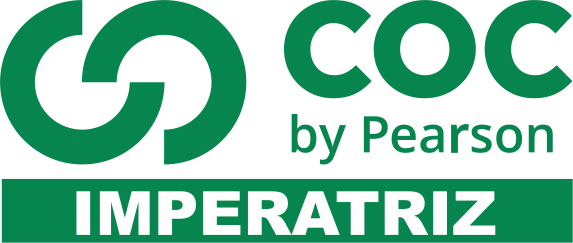 1- No começo dos anos 1400, inicia-se o Renascimento, período artístico repleto de mudanças e grandes conquistas. Escreva algumas delas:_____________________________________________________________________________________________________________________________________________________________________________________________________________________________________________________________________2- Leonardo da Vinci foi um dos grandes destaques do Renascimento e deixou registrado para toda eternidade suas invenções e projetos que seriam desenvolvidos posteriormente por outras pessoas. No que se refere à pintura, Leonardo criou técnicas que possibilitaram aprimorar o que muitos artistas vinham tentando fazer.Quais foram estas técnicas? _____________________________________________________________________________________________________________________________________________________________________________________________________________________________________________________________________3- Só existem 15 obras pintadas de Leonardo da Vinci e muitas outras inacabadas, pois ele se envolvia em muitos projetos ao mesmo tempo e dificilmente os levava até ao fim. Escreva o nome de duas de suas obras concluídas:______________________________________________________________________________________________________________________________________________________________________________4-Ainda sobre o grande artista Michelangelo, sabe-se que ele pintava nas paredes do interior das Igrejas belas obras de arte a pedido do clero. Para execução destas obras era utilizada uma técnica que ela dominava com maestria. Qual era esta técnica?______________________________________________________________________________________________________________________________________________________________________________5- Foi nos últimos anos de sua vida que Michelangelo dedicou-se a arquitetura. Seu estilo era inovador e pode ser exemplificado no primeiro centro cívico de Roma. Como se chama este centro cívico?______________________________________________________________________________________________________________________________________________________________________________7- Escreva o nome de uma obra de Rafael Sanzio:_____________________________________________________________________________________________________________________________________________________________________________________________________________________________________________________________________8- Uma das artes mais antigas criadas pelo homem é a dança. Relate por meio de seus conhecimentos, a origem da dança até dias de hoje. Como ela surgiu,  o porquê, e como ela se representa na sociedade nos dias de hoje._____________________________________________________________________________________________________________________________________________________________________________________________________________________________________________________________________9- Na antiguidade dançava-se por vários motivos. Qual seria o principal?_____________________________________________________________________________________________________________________________________________________________________________________________________________________________________________________________________10- Escreva o nome de um espetáculo de dança (balé) conhecido a nível mundial, chamado como clássicos da arte da dança. Que se apresenta em forma quase teatral a qualquer canto do mundo._____________________________________________________________________________________________________________________________________________________________________________________________________________________________________________________________________11- Escreva com suas palavras, como surgiu o balé. Seu país de origem, a época, sua forma de apresentação..__________________________________________________________________________________________________________________________________________________________________________________________________________________________________________________________________________________________________________________________________________________________________________________________________________________________________________________________________________________________________________________________________________12- Qual a principal característica do balé clássico?_____________________________________________________________________________________________________________________________________________________________________________________________________________________________________________________________________13- Nos dias atuais, o balé acompanha toda evolução dos novos tempos. Como se deu a transformação do balé clássico para o contemporâneo?_____________________________________________________________________________________________________________________________________________________________________________________________________________________________________________________________________INSTRUÇÕESPreencha o cabeçalho de forma legível e completa.Serão anuladas as avaliações em que forem constatados: termos pejorativos ou desenhos inadequados.Procure cuidar da boa apresentação de sua prova (organização, clareza, letra legível).Leia todas as questões propostas com bastante atenção. A interpretação das questões faz parte da avaliação.Responda com frases completas e elaboradas;Não deixe questões sem responder;Escreva com letra legível;LEIA, ATENTAMENTE, SUA PROVA ANTES DE ENTREGÁ-LA À PROFESSORA.